10.04 9класс русский языкТема. Стили и типы речи. Простое и сложное предложение.Теория. Изучить теорию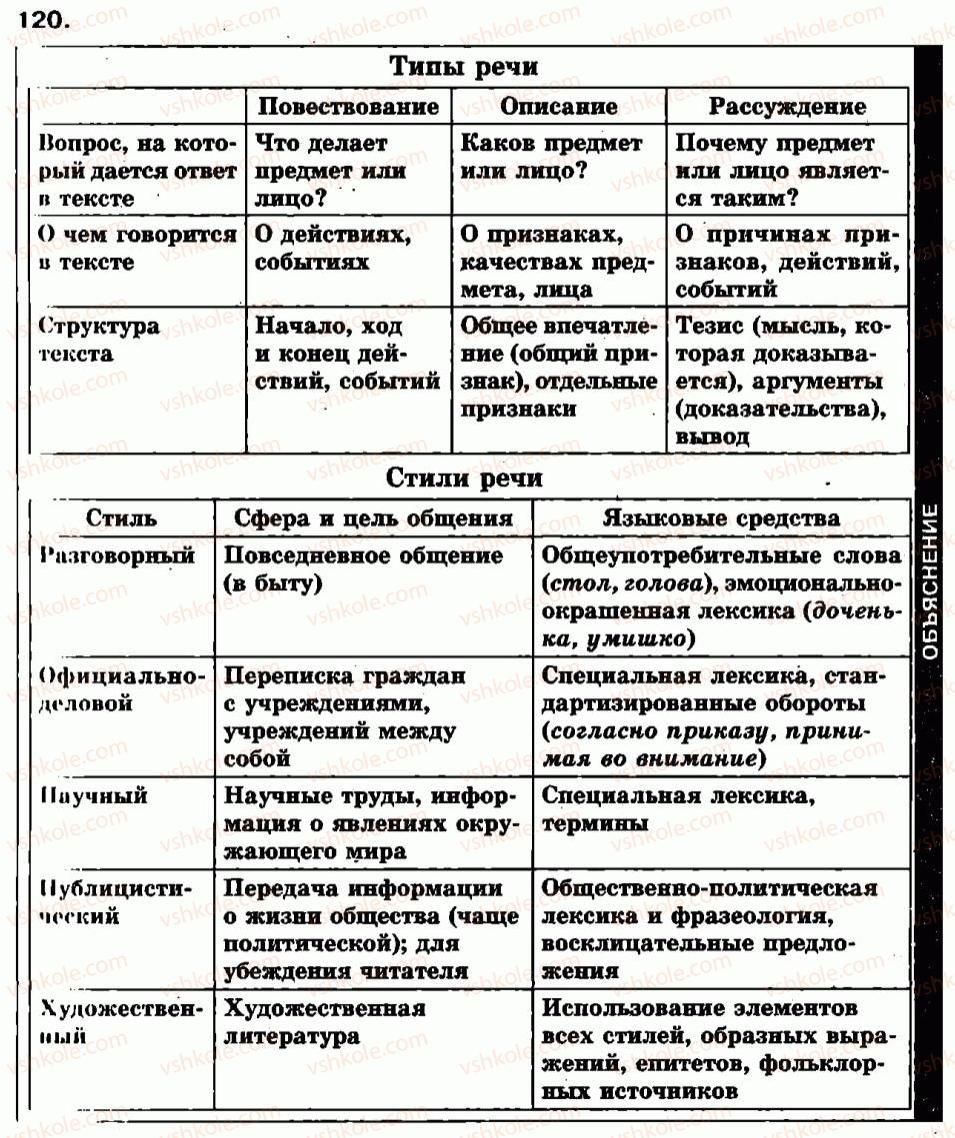 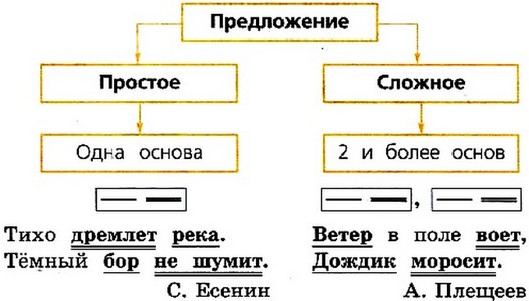 2.Выполнить задание.Запишите предложения и выделите в них грамматические основы.У меня сегодня радость: подарили мне щенка. (А. Барто.) 2. Возможно, папа и подарил бы мне щенка, но мама всегда была против. (А.Линдгрен.) 3. Это тебе не просто цветок, а малахитовый. (П. Бажов.) 4. Они запретили говорить о Карлсоне, но забыли запретить о нём думать, мечтать и ждать его возвращения. (А.Линдгрен.) 5. Я думаю, всё дело в отношении к нему Бетти. Подготовка к ОГЭПрочтите текст и выполните задания 6–9. (1)Дома, в котором жила бабушка, уже нет. (2)За его счёт расширили улицу. (3)Я думаю, бабушка была бы этому рада, такой характер у неё был удивительный.(4)У неё было четыре дочери. (5)Но только моя мама жила в одном городе с бабушкой, в трёх шагах от её дома.(6)– Хорошо, что мы не живём вместе, в одной квартире, – говорила бабушка. (7)– С детства люблю ходить в гости. (8)Встречают, провожают… (9)Ухаживают!(10)В гости она любила не только ходить, но и ездить. (11)Она часто вспоминала о том, как ездила много лет подряд на лето в деревню к своему брату-учителю. (12)Брат был двоюродный. (13)Но, судя по рассказам бабушки, встречал её как родной. (14)А после войны она к брату уже не ездила… (15)Потому что он погиб.(16)– Он был самым добрым в нашей семье, – говорила бабушка. (17)– И не потому, что погиб… (18)Я и раньше о нём так говорила.(19)Под Новый год бабушка всегда почему-то ждала, что дочери, жившие в двух городах, позовут её к себе. (20)Она даже присматривала в магазинах игрушки, которые повезёт своим внукам. (21)Дочери присылали поздравительные открытки. (22)Они сообщали, что очень скучают. (23)Они любили её. (24)И, наверное, просто не догадывались… (25)Конечно, я мог бы им обо всём написать. (26)И однажды собрался… (27)Но бабушка остановила меня.(28)– За подсказки, я слышала, ставят двойки?(29)– Ставят, – ответил я.(30)В конце декабря пришли открытки от всех маминых сестёр. (31)Они поздравляли бабушку, маму с папой и даже меня с Новым годом. (32)Опять писали, что очень скучают и что никак не дождутся встречи!(33)– В ожидании тоже есть прелесть: всё ещё впереди… – тихо сказала бабушка.(34)В воскресенье мама и папа стали объяснять, что им очень не хочется идти завтра в какую-то компанию, но не пойти они просто не могут. (35)И я в тон им с грустью сказал: «(36)А мне завтра придётся пойти в театр». (37)Бабушка стала поспешно искать что-то в сумке.(38)Тогда я вдруг неожиданно для самого себя произнес: «(39)Пойдём со мной, бабушка. (40)У меня есть лишний билет!» (41)Родители очень обрадовались. (42)Оказалось, что они и сами отправились бы со мной, потому что в детском театре взрослым всегда интересней, чем детям. (43)Они бы с удовольствием поменялись с бабушкой, если бы она могла вместо них пойти в ту компанию. (44)А бабушка ещё ниже склонилась над своей сумкой…(45)Огромная, словно добела раскалённая люстра начала остывать, остывать… (46)Медленно, как бы нехотя, раздвинулся занавес. (47)И на сцене появился мальчишка. (48) Он шел, останавливался, думал и снова шел... (49)И я верил, что он идёт к старой женщине, которая полвека была учительницей, а потом заболела, покинула школу. (50)А жить без ребят не могла. (51)И мальчишка решил победить её одиночество...(52)Когда огромная люстра под потолком стала вновь раскаляться, бабушка ткнула пальцем в программку, ту самую, которую я собирался хранить всю жизнь, и сказала:(53)– Она… волшебная актриса!(54)– Которая играет мальчишку?(55)– Да... – Бабушка помолчала. (56)– Потому что она – это ты. (57)Сегодня, по крайней мере...(58)– Ну что ты! – скромно возразил я.(59)Сейчас, через много лет, я думаю: (60)«Как жаль, что бабушку не видели в тот вечер её дочери, жившие в других городах... (61)Они бы поняли, как легко было сделать её счастливой!»         (По А. Алексину*)Алексин Анатолий Георгиевич — прозаик, драматург, публицист, автор сборников повестей и рассказов о детстве и юности в их связи с миром взрослых, сложных проблемах психологии и школьной этики.6. Анализ содержания текста.Какие из высказываний соответствуют содержанию текста? Укажите номера ответов.1) Героиня рассказа любила ездить к своему двоюродному брату-учителю, который жил недалеко от неё...2) Герой рассказа сам предложил бабушке пойти в театр.3) У героя случайно оказался лишний билет, и он с радостью предложил его бабушке4) Бабушка надеялась, что дочери, живущие далеко, позовут её в гости на Новый год.5) Дочери все-таки позвали свою мать к себе в гости, и она была счастлива.7. Анализ средств выразительности.Укажите варианты ответов, в которых средством выразительности речи является эпитет.1) Дочери присылали поздравительные открытки.2) Под Новый год бабушка всегда почему-то ждала, что дочери, жившие в двух городах, позовут её к себе.3) Я думаю, бабушка была бы этому рада, такой характер у неё был удивительный.4) Она… волшебная актриса!5) И мальчишка решил победить её одиночество...8. Лексический анализ.Найдите в тексте  антоним к слову ВСТРЕЧАЮТ (предложение 8).Напишите этот антоним.Домашняя работа упр.307.задания 2,6,7,12